Mitgehn- Gemeinsam gegen Scham und Beschämung FEEDBACKBOGEN FÜR BETROFFENEBitte gemeinsam mit der begleiteten Person / Klient*in ausfüllen. Jede Person füllt den Fragebogen nur 1x aus (bitte klären, ob die begleitete Person die Fragen bereits mit jemand anders beantwortet hat).Um künftig unsere Angebote noch besser an die Wünsche und Erwartungen der Zielgruppe anpassen zu können, bitten wir Sie/dich um Ihre/deine Rückmeldung.Nachfrage: Was hat sich bei den Terminen / in der Situation verändert? Und: Was hat sich bei Ihnen / bei dir verändert? [tiefergehend nachfragen]Wie haben Sie/hast du von mitgehn erfahren? Welche Hürden gab‘s im Zugang? / War es schwer für Sie / dich? [bitte mit Fingerspitzengefühl nachfragen] Was hat Ihnen/dir die Begleitung von mitgehn gebracht?Haben Sie/Hast du Anregungen, Rückmeldungen, Verbesserungsvorschläge für mitgehn?
Herzlichen Dank für die Rückmeldung!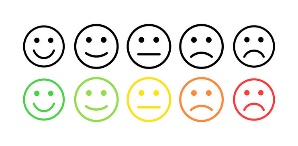 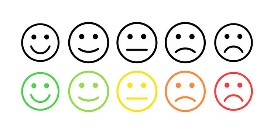 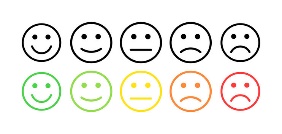 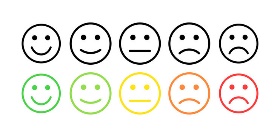 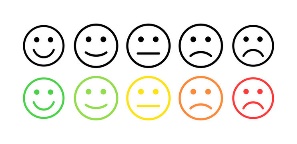 Wie bewerten Sie /bewertest du die heutige Begleitung?❍❍❍❍❍Wie bewerten Sie / bewertest du das Angebot mitgehn insgesamt?❍❍❍❍❍Würden Sie/würdest du noch einmal eine Begleitung durch mitgehn in Anspruch nehmen?❍❍❍❍❍Wie würden Sie / würdest du den Einfluss der Begleitung von mitgehn auf deine Termine bewerten?❍❍❍❍❍